Supplemental InformationAn Method for Separation of Delta 9 THC from Delta 8 THCGiovanni A. Ramirez^, Monica K. Pittiglio^, Tesfay T. Tesfatsion, Kyle P. Ray, Westley Cruces*Colorado Chromatography Labs, 10505 S Progress Way Unit 105, Parker, CO 80134*Corresponding Author: wes@coloradochromatography.com, 303-856-3244^Both Authors contributed equally. Table of Contents:Figure S1: 1H NMR D8THC				                                                       S2Figure S2: 13C NMR D8THC						                               S3Figure S3: HPLC of the mixture of THC isomers from CRM	                               S4Figure S4: HPLC of the synthesized THC mixture of isomers	                               S4Figure S5: HPLC of synthesized THC following the removal of D9 THC.                     S5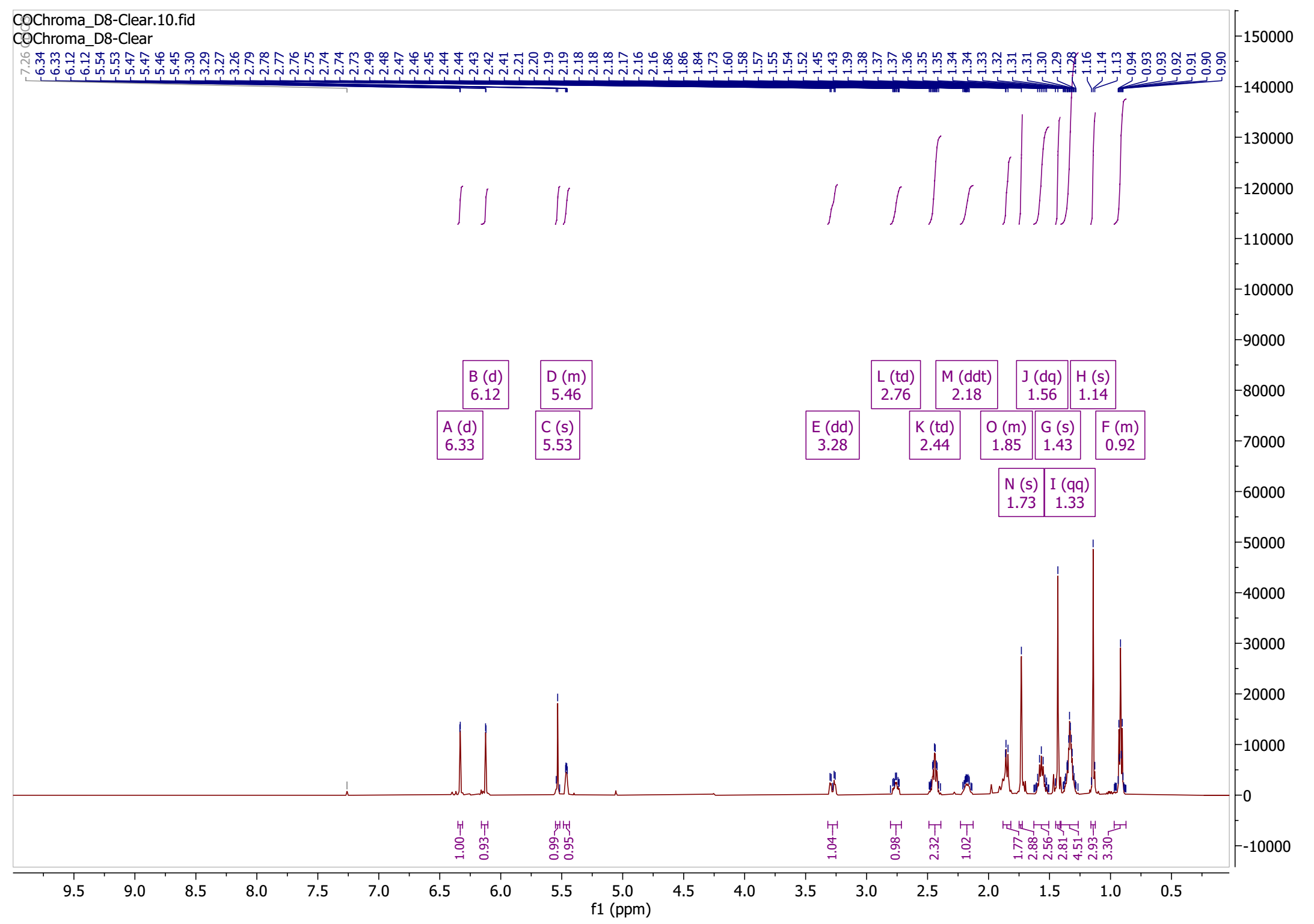 Figure S1: 1H NMR D8THC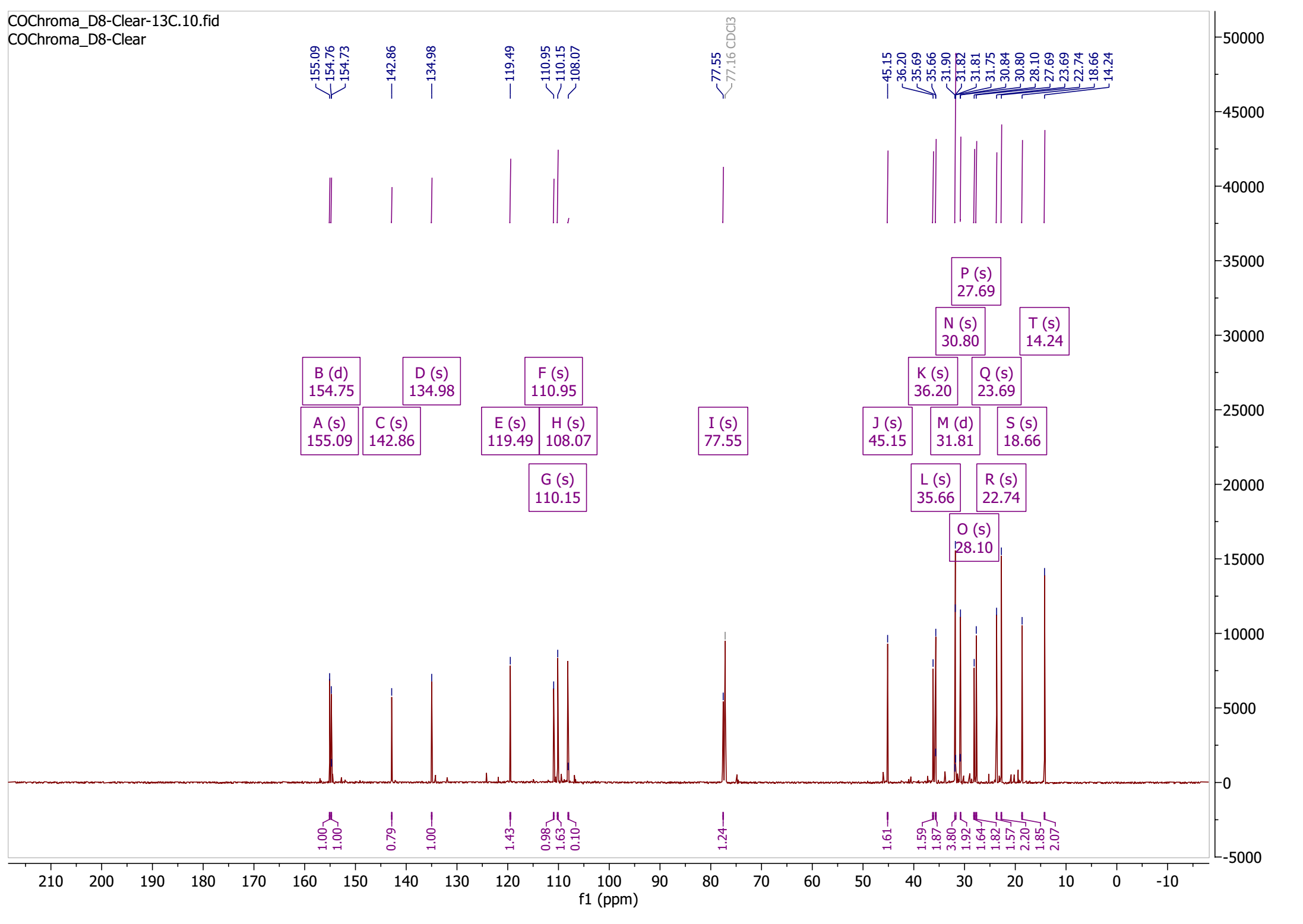 Figure S2: 13C NMR D8THC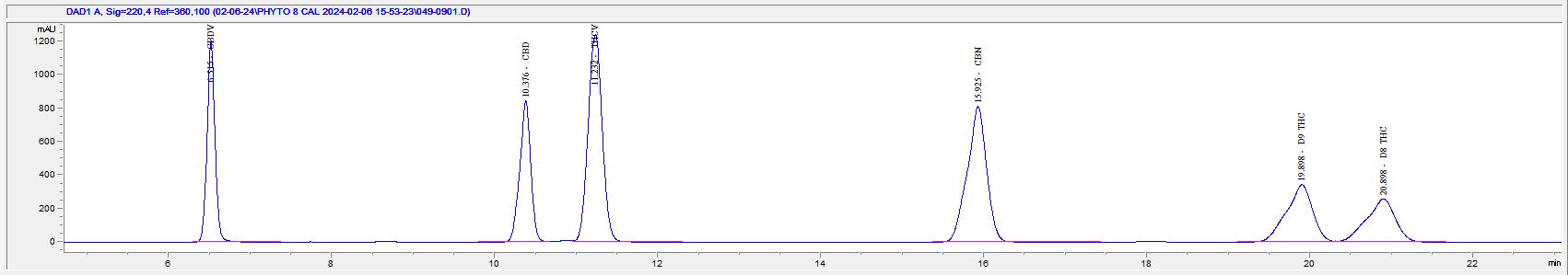 Figure S3: HPLC of the mixture of THC isomers from CRM standards.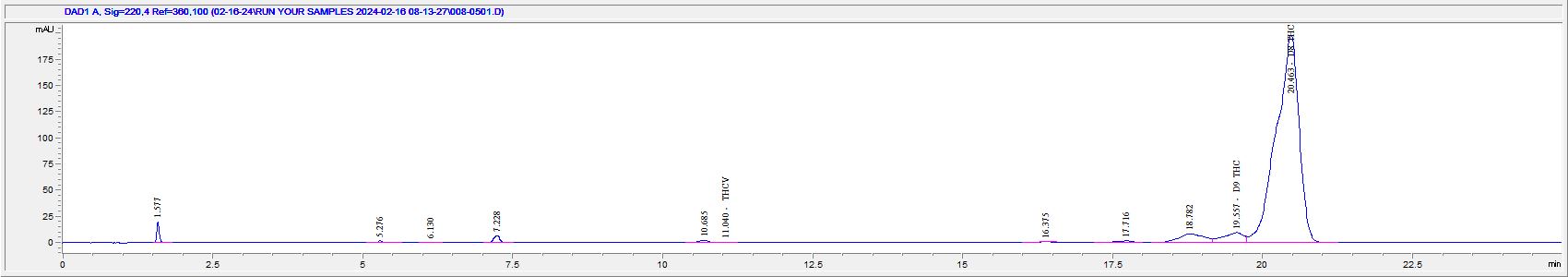 Figure S4: HPLC of the synthesized THC mixture of isomers.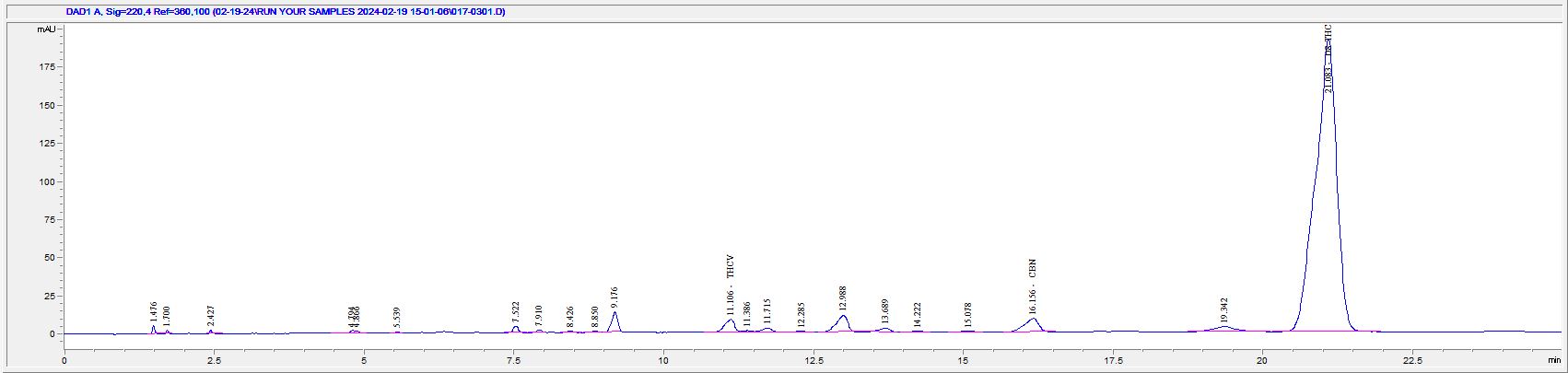 Figure S5: HPLC of synthesized THC following the removal of D9 THC.